Филиал Национальный парк «Смольный» ФГБУ «Заповедная Мордовия» объявляет о проведении конкурса экологических листовок«Чистый лес»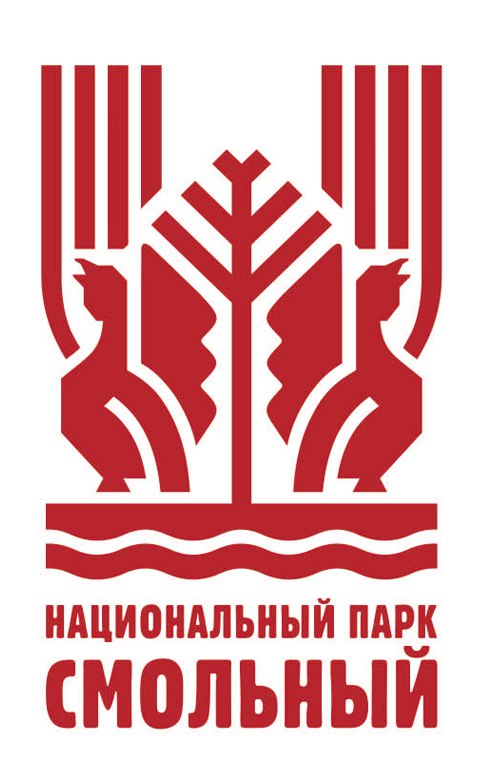 ПОЛОЖЕНИЕ1. Общие положенияЛес – источник жизни, бесценная кладовая природы. Конкурсе листовок «Чистый лес» проводится с целью формирования бережного отношения учащихся к окружающей среде, развить творческую активность, мышление и воображение, фантазию при выполнении работ и поделок на заданную тему.2. Организаторы конкурсаОрганизаторы конкурса – Филиал национального парка «Смольный» ФГБУ «Заповедная Мордовия»3. Участники Конкурса3.1 К участию в конкурсе приглашаются обучающиеся образовательных учреждений всех типов и видов.3.2 Возраст участников: от 5 до 18 лет3.3 Возрастные категории: 5-6 лет, 7-10 лет, 11-14 лет, 15-18 лет.4. Требования к конкурсным работам4.1 От одного участника на конкурс принимается не более одной листовки.4.2 К работе должна быть прикреплена анкета (Приложение №1) с обратной стороны;4.3 Листовки должны быть посвящены экологической тематике;4.4 В листовке должен находится призыв (лозунг) в защиту леса;4.5 Размер листа – не более 29,7х40 см (формат А3), 21х29,7 (формат А4);4.6 Не принимаются рисунки в электронном виде и компьютерной графике;4.7 Рисунок должен быть самостоятельной работой ребенка;4.8 Работы не рецензируются и не возвращаются назад;4.9 Работы могут быть выполнены в любой технике (гуашь, тушь, пастель и т.д.).5. Условия проведения конкурса5.1 Конкурсные работы принимаются с 29 марта по 16 апреля;5.2 Конкурсные работы принимаются по адресу:5.2.1 (431660), РМ, Ичалковский район, п.  Смольный, ул. Тополей 11-а, национальный парк «Смольный»;5.2.2 РМ, Темниковский район, пос. Пушта, ул. Лесная, д.9а;5.2.3 Саранский филиал находится по адресу: г. Саранск, ул. Красная. д. 30.5.3 Работы, поступившие позднее, к участию в конкурсе не допускаются. 5.4 Список победителей и активных участников конкурса будет размещен на сайте Заповедной Мордовии: www.zapoved-mordovia.ru и https://vk.com/mordovia.zapovednik 5.5 Победители и призеры (I, II, III место), а также активные участники конкурса в каждой возрастной категории награждаются грамотами и дипломами участников ФГБУ «Заповедная Мордовия»Ответственный: Панишева Екатерина Александровна тел.: 89271846111, (883433)2-74-03приложение №1к положениюАНКЕТАучастника конкурса экологических листовок «Чистый лес»№ФИ участника (полностью)Класс, возрастУчебное заведениеФИО руководителя (полностью)e-mail(адрес почты)